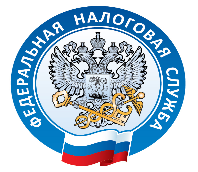 ИНФОРМАЦИОННОЕ СООБЩЕНИЕВводятся дополнительные льготы при налогообложении имуществаМежрайонная ИФНС России № 6 по Ханты-Мансийскому автономному округу ‒ Югре сообщает следующее.В рамках реализации основных направлений бюджетной, налоговой и таможенно-тарифной политики на плановый период 2023 и 2024 годов, а также в целях поддержки налогоплательщиков в условиях новых санкционных ограничений вводятся дополнительные льготы при налогообложении имущества.Так, согласно Федеральному закону от 25.02.2022 № 17-ФЗ с 1 июля 2022 года применение организациями специального налогового режима «Автоматизированная упрощенная система налогообложения» предусматривает их освобождение от налога на имущество. Исключением являются объекты, налоговая база по которым определяется как их кадастровая стоимость. Для ИП в рамках указанного налогового режима предусматривается освобождение от налога на имущество физических лиц в отношении имущества, используемого для предпринимательской деятельности. Исключение – объекты торгово-офисного назначения, внесенные в перечень с учетом особенностей, предусмотренных пунктом 10 статьи 378.2 Налогового кодекса Российской Федерации (далее – НК РФ).С 1 января 2022 года Федеральным законом от 09.03.2022 № 50-ФЗ от транспортного налога, налога на имущество организаций и земельного налога освобождены юридические лица, зарегистрированные на территории Курильских островов. Это освобождение действует в течение периода использования права на льготу по налогу на прибыль в соответствии со статьей 246.3 НК РФ.Федеральным законом от 09.03.2022 № 52-ФЗ Правительству РФ предоставлены полномочия в 2022 году издавать нормативные акты, предусматривающие продление в этот период установленных НК РФ сроков уплаты налогов и авансовых платежей по ним, в том числе имущественных налогов.11 марта 2022 года Государственной Думой в первом чтении принят проект федерального закона № 84984-8, предусматривающий с 2022 года отмену при исчислении транспортного налога повышающих коэффициентов 1,1 и 2 для легковых автомобилей средней стоимостью от 3 до 10 млн руб. Кроме того, устанавливается, что за налоговый период 2023 года налоговая база (кадастровая стоимость) в отношении отдельных объектов недвижимости, облагаемых налогом на имущество организаций, определяется как их кадастровая стоимость, внесенная в Единый государственный реестр недвижимости и подлежащая применению с 1 января 2022 года.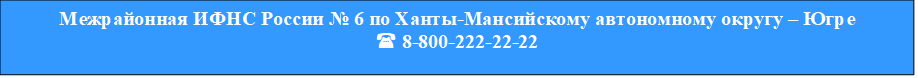 